Application for Employment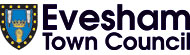 Private and ConfidentialEqual Opportunity MonitoringPrivate and ConfidentialEvesham Town Council is an equal opportunity employer. The aim of our policy is to ensure that no job applicant or employee receives less favourable treatment because of age, disability, gender reassignment, marriage and civil partnership, pregnancy or maternity, race, religion or belief, sex or sexual orientation. Our recruitment selection criteria and procedures (including the areas or media sources which are used in the recruitment process) are frequently reviewed to ensure that individuals are selected, promoted and treated on the basis of their relevant merits and abilities and that no applicant or employee is disadvantaged by provisions, criteria or practices which cannot be shown to be justified. There is no legal obligation to provide the information, and failure to provide it will not affect the selection process.  However, to ensure that this policy is fully and fairly implemented and monitored, and for no other reason, would you please provide the following information:- Gender   Man  	   Woman    Intersex  Non-binary  Prefer not to say  If you prefer to use your own term, please specify here …………………….Are you married or in a civil partnership?   Yes 	No     Prefer not to say Age	16-24		25-29		30-34	 	35-39		40-44	    45-49		50-54		55-59		60-64		65+	     Prefer not to say   What is your ethnicity?Ethnic origin is not about nationality, place of birth or citizenship. It is about the group to which you perceive you belong. Please tick the appropriate boxWhiteEnglish  	    Welsh      Scottish     Northern Irish      Irish British       Gypsy or Irish Traveller    Prefer not to say  Any other white background, please write in:  Mixed/multiple ethnic groupsWhite and Black Caribbean 	White and Black African       White and Asian 	    Prefer not to say     Any other mixed background, please write in:    Asian/Asian BritishIndian   	   Pakistani        Bangladeshi  	   Chinese     Prefer not to say     Any other Asian background, please write in:  		Black/ African/ Caribbean/ Black BritishAfrican  	    Caribbean	     Prefer not to say     Any other Black/African/Caribbean background, please write in:   Other ethnic groupArab	 	Prefer not to say     Any other ethnic group, please write in:   		Do you consider yourself to have a disability or health condition?   Yes 	 No 	   Prefer not to say What is the effect or impact of your disability or health condition on your ability to give your best at work? Please write in here:The information in this form is for monitoring purposes only. If you believe you need a ‘reasonable adjustment’, then please discuss this with your manager, or the manager running the recruitment process if you are a job applicant. What is your sexual orientation?Heterosexual 	  Gay       Lesbian  	     Bisexual  Prefer not to say       If you prefer to use your own term, please specify here ……………………………………………….….	What is your religion or belief?No religion or belief	 	Buddhist 	 Christian       Hindu    Jewish	  Muslim  	  Sikh	  Prefer not to say   If other religion or belief, please write in: 	What is your current working pattern?Full-time  		Part-time       Prefer not to say	   What is your flexible working arrangement?None	  	  Flexi-time       Staggered hours	 	Term-time hours  Annualised hours      Job-share	     Flexible shifts	      Compressed hours  Homeworking  	  Prefer not to say     If other, please write in:			Do you have caring responsibilities? If yes, please tick all that applyNone   	     Primary carer of a child/children (under 18)   	Primary carer of disabled child/children  	     Primary carer of disabled adult (18 and over)        Primary carer of older person 	Secondary carer (another person carries out the main caring role)  Prefer not to say	Privacy Notice for Job ApplicantsIn accordance with the General Data Protection Regulation (GDPR), we have implemented this privacy notice to inform you, as prospective employees of our Company, of the types of data we process about you. We also include within this notice the reasons for processing your data, the lawful basis that permits us to process it, how long we keep your data for and your rights regarding your data.DATA PROTECTION PRINCIPLESUnder GDPR, all personal data obtained and held by us must be processed according to a set of core principles. In accordance with these principles, we will ensure that:processing is fair, lawful and transparent data is collected for specific, explicit, and legitimate purposesdata collected is adequate, relevant and limited to what is necessary for the purposes of processingdata is kept accurate and up to date. Data which is found to be inaccurate will be rectified or erased without delaydata is not kept for longer than is necessary for its given purposedata is processed in a manner that ensures appropriate security of personal data including protection against unauthorised or unlawful processing, accidental loss, destruction or damage by using appropriate technical or organisation measureswe comply with the relevant GDPR procedures for international transferring of personal dataTYPES OF DATA HELDWe keep several categories of personal data on our prospective employees in order to carry out effective and efficient processes. We keep this data in recruitment files relating to each vacancy and we also hold the data within our computer systems, for example, recruitment logs.Specifically, we hold the following types of data:personal details such as name, address, phone numbers;name and contact details of your next of kin;your photograph;your gender, marital status, information of any disability you have or other medical information;right to work documentation;information on your race and religion for equality monitoring purposes;information gathered via the recruitment process such as that entered into a CV or included in a CV cover letter;references from former employers;details on your education and employment history etc;driving licence;criminal convictions.COLLECTING YOUR DATAYou provide several pieces of data to us directly during the recruitment exercise.In some cases, we will collect data about you from third parties, such as employment agencies, former employers when gathering references or credit reference agencies.Should you be successful in your job application, we will gather further information from you, for example, your bank details and next of kin details, once your employment begins.LAWFUL BASIS FOR PROCESSINGThe law on data protection allows us to process your data for certain reasons only. The information below categorises the types of data processing we undertake and the lawful basis we rely on.SPECIAL CATEGORIES OF DATASpecial categories of data are data relating to your:healthsex lifesexual orientationraceethnic originpolitical opinionreligiontrade union membership genetic and biometric data.We carry out processing activities using special category data:for the purposes of equal opportunities monitoringto determine reasonable adjustmentsMost commonly, we will process special categories of data when the following applies:you have given explicit consent to the processing we must process the data in order to carry out our legal obligations we must process data for reasons of substantial public interestyou have already made the data public. FAILURE TO PROVIDE DATAYour failure to provide us with data may mean that we are unable to fulfil our requirements for entering into a contract of employment with you. This could include being unable to offer you employment, or administer contractual benefits.CRIMINAL CONVICTION DATAWe will only collect criminal conviction data where it is appropriate given the nature of your role and where the law permits us. This data will usually be collected at the recruitment stage, however, may also be collected during your employment. We use criminal conviction data to determine your suitability, or your continued suitability for the role. We rely on the lawful basis of legal obligation and legitimate interest to process this data.WHO WE SHARE YOUR DATA WITHEmployees within our company who have responsibility for recruitment will have access to your data which is relevant to their function. All employees with such responsibility have been trained in ensuring data is processing in line with GDPR.  Data is shared with third parties for the following reasons: (insert reason)We may also share your data with third parties as part of a Company sale or restructure, or for other reasons to comply with a legal obligation upon us. We have a data processing agreement in place with such third parties to ensure data is not compromised. Third parties must implement appropriate technical and organisational measures to ensure the security of your data.We do not share your data with bodies outside of the European Economic Area.PROTECTING YOUR DATAWe are aware of the requirement to ensure your data is protected against accidental loss or disclosure, destruction and abuse. We have implemented processes to guard against such. RETENTION PERIODSWe only keep your data for as long as we need it for, which, in relation to unsuccessful candidates, is six months to a year. If your application is not successful and we have not sought consent or you have not provided consent upon our request to keep your data for the purpose of future suitable job vacancies, we will keep your data for six months once the recruitment exercise ends.If we have sought your consent to keep your data on file for future job vacancies, and you have provided consent, we will keep your data for nine months once the recruitment exercise ends. At the end of this period, we will delete or destroy your data, unless you have already withdrawn your consent to our processing of your data in which case it will be deleted or destroyed upon your withdrawal of consent.Where you have provided consent to our use of your data, you also have the right to withdraw that consent at any time. This means that we will stop processing your data and there will be no consequences of withdrawing consent.If your application is successful, your data will be kept and transferred to the systems we administer for employees. We have a separate privacy notice for employees, which will be provided to you.AUTOMATED DECISION MAKINGAutomated decision making means making decision about you using no human involvement e.g. using computerised filtering equipment. No decision will be made about you solely on the basis of automated decision making (where a decision is taken about you using an electronic system without human involvement) which has a significant impact on you.YOUR RIGHTS You have the following rights in relation to the personal data we hold on you:the right to be informed about the data we hold on you and what we do with it;the right of access to the data we hold on you. We operate a separate Subject Access Request policy and all such requests will be dealt with accordingly;the right for any inaccuracies in the data we hold on you, however they come to light, to be corrected. This is also known as ‘rectification’;the right to have data deleted in certain circumstances. This is also known as ‘erasure’;the right to restrict the processing of the data; the right to transfer the data we hold on you to another party. This is also known as ‘portability’;the right to object to the inclusion of any information;the right to regulate any automated decision-making and profiling of personal data.In addition to the above rights, you also have the unrestricted right to withdraw consent, that you have previously provided, to our processing of your data at any time. Withdrawing your consent means that we will stop processing the data that you had previously given us consent to use. There will be no consequences for withdrawing your consent. However, in some cases, we may continue to use the data where so permitted by having a legitimate reason for doing so.If you wish to exercise any of the rights explained above, please contact [insert details].MAKING A COMPLAINTIf you think your data rights have been breached, you are able to raise a complaint with the Information Commissioner (ICO). You can contact the ICO at Information Commissioner's Office, Wycliffe House, Water Lane, Wilmslow, Cheshire SK9 5AF or by telephone on 0303 123 1113 (local rate) or 01625 545 745.DATA PROTECTION COMPLIANCEDelete as appropriateOur Data Protection Officer is:_________________________________(Name)_________________________________(Contact details).  OROur appointed compliance officer in respect of our data protection activities is:_________________________________(Name)_________________________________(Contact details).  Data protection statementData Controller name: Evesham Town CouncilThe Company uses this information to review compliance with its policies on equal opportunity in relation to recruitment. We will use this data to inform our statistics on the representation of the categories of individual as shown above. We will treat all personal information in line with current data protection legislation and our data protection policy. For more information on how we use the information you have provided, please see our privacy notice for job applicants which is [delete as appropriate – attached to this form/located at [insert details]].In order for us to process this information and to comply with data protection legislation, we require your consent. You are not required to give your consent; you acknowledge that any consent given is freely given. Your job application is not dependent on your giving consent to our processing of this data.Including your signature below will signify your consent to our processing of this information. Once you have given consent, you may withdraw it at any time by contacting [insert contact details].Position Applied for: P/T TIC and Museum AssistantThank you for requesting an application form for the above vacancy.  Please ensure that you complete all sections of this form in black ink or typeface to enable photocopying of the form.  Please do not send your Curriculum Vitae (CV) or any Testimonials unless requested to do so.Please return your completed form no later than 27th September 2019 to:The Town ClerkEvesham Town CouncilUnit 6, Abbey Lane CourtAbbey LaneEveshamWR11 4BYTel: 01386 444526or e-mail: townclerk@eveshamtowncouncil.gov.ukForms will only be acknowledged if a stamped addressed envelope is enclosed on return.  If you do not receive a letter within four weeks from the closing date, you should assume that your application has been unsuccessful.Personal DetailsPersonal DetailsTitle:Name & AddressForename(s):Surname:Address:Contact InformationPost Code:Contact InformationEmail:Contact InformationTel No. (Home):Tel No. (Mobile)N.I Number:Please tell us where you saw this job advertised:__________________________________________________________________RelationshipsRelationshipsRelationshipsRelationshipsAre you related to an elected member or an employee of Evesham Town Council?Are you related to an elected member or an employee of Evesham Town Council?Are you related to an elected member or an employee of Evesham Town Council?Are you related to an elected member or an employee of Evesham Town Council?Are you related to an elected member or an employee of Evesham Town Council?Yes:No:If yes, please state the relationship:If yes, please state the relationship:If yes, please state the relationship:If yes, please state the relationship:If yes, please state the relationship:NOTE: Canvassing will lead to disqualification for appointment.NOTE: Canvassing will lead to disqualification for appointment.NOTE: Canvassing will lead to disqualification for appointment.NOTE: Canvassing will lead to disqualification for appointment.NOTE: Canvassing will lead to disqualification for appointment.Current Driving LicenceCurrent Driving LicenceCurrent Driving LicenceCurrent Driving LicenceCurrent Driving LicenceDo you hold a current valid driving licence?Do you hold a current valid driving licence?Do you hold a current valid driving licence?Do you hold a current valid driving licence?Do you hold a current valid driving licence?Yes:No:Groups:Groups:Groups:Groups:Groups:Expiry Date:Expiry Date:Expiry Date:Expiry Date:Expiry Date:Details of Endorsement(s):Details of Endorsement(s):Details of Endorsement(s):Details of Endorsement(s):Details of Endorsement(s):Are there any restrictions on you taking up Employment in the UK?Are there any restrictions on you taking up Employment in the UK?Are there any restrictions on you taking up Employment in the UK?Are there any restrictions on you taking up Employment in the UK?Are there any restrictions on you taking up Employment in the UK?Yes:No:If Yes, Please Provide Details:If Yes, Please Provide Details:If Yes, Please Provide Details:If Yes, Please Provide Details:If Yes, Please Provide Details:If Yes, Please Provide Details:Education (please complete in full and use a separate sheet if necessary)Education (please complete in full and use a separate sheet if necessary)Schools/College/University NamesQualifications GainedEmployment/Work ExperiencePlease include any previous work experience, either paid, unpaid or voluntary starting with the most recent.Employment/Work ExperiencePlease include any previous work experience, either paid, unpaid or voluntary starting with the most recent.Employment/Work ExperiencePlease include any previous work experience, either paid, unpaid or voluntary starting with the most recent.Employment/Work ExperiencePlease include any previous work experience, either paid, unpaid or voluntary starting with the most recent.Employment/Work ExperiencePlease include any previous work experience, either paid, unpaid or voluntary starting with the most recent.Current Employer/OrganisationPosition HeldPresent Salary/Wage/GradeDateStartedPeriod ofNoticeDutiesDutiesDutiesDutiesReasons for wishing to leaveReasons for wishing to leaveReasons for wishing to leaveReasons for wishing to leaveReasons for wishing to leavePrevious Employment/Work ExperiencePlease include any previous work experience, either paid, unpaid or voluntary starting with the most recent.Previous Employment/Work ExperiencePlease include any previous work experience, either paid, unpaid or voluntary starting with the most recent.Previous Employment/Work ExperiencePlease include any previous work experience, either paid, unpaid or voluntary starting with the most recent.Previous Employment/Work ExperiencePlease include any previous work experience, either paid, unpaid or voluntary starting with the most recent.Previous Employment/Work ExperiencePlease include any previous work experience, either paid, unpaid or voluntary starting with the most recent.Current Employer/OrganisationPosition HeldPresent Salary/Wage/GradeDateStartedPeriod ofNoticeDutiesDutiesDutiesDutiesReasons for wishing to leaveReasons for wishing to leaveReasons for wishing to leaveReasons for wishing to leaveReasons for wishing to leaveEmployment/Work ExperiencePlease include any previous work experience, either paid, unpaid or voluntary starting with the most recent.Employment/Work ExperiencePlease include any previous work experience, either paid, unpaid or voluntary starting with the most recent.Employment/Work ExperiencePlease include any previous work experience, either paid, unpaid or voluntary starting with the most recent.Employment/Work ExperiencePlease include any previous work experience, either paid, unpaid or voluntary starting with the most recent.Employment/Work ExperiencePlease include any previous work experience, either paid, unpaid or voluntary starting with the most recent.Current Employer/OrganisationPosition HeldPresent Salary/Wage/GradeDateStartedPeriod ofNoticeDutiesDutiesDutiesDutiesReasons for wishing to leaveReasons for wishing to leaveReasons for wishing to leaveReasons for wishing to leaveReasons for wishing to leaveOther EmploymentPlease note any other employment that you would continue with if you were to be successful in obtaining the position:Please note any other employment that you would continue with if you were to be successful in obtaining the position:References (please note here two persons from whom we may obtain both character and work references)References (please note here two persons from whom we may obtain both character and work references)References (please note here two persons from whom we may obtain both character and work references)References (please note here two persons from whom we may obtain both character and work references)References (please note here two persons from whom we may obtain both character and work references)References (please note here two persons from whom we may obtain both character and work references)Reference #1Title:Title:Title:Title:Title:Reference #1Forename(s):Forename(s):Forename(s):Forename(s):Forename(s):Reference #1Surname:Surname:Surname:Surname:Surname:Reference #1Address:Address:Address:Address:Address:Reference #1Post Code:Post Code:Post Code:Post Code:Post Code:Reference #1Contact No.Contact No.Contact No.Contact No.Contact No.Reference #1Position HeldPosition HeldPosition HeldPosition HeldPosition HeldReference #1May we approach the above prior to interview?YesNoReference #2Title:Title:Title:Title:Title:Reference #2Forename(s):Forename(s):Forename(s):Forename(s):Forename(s):Reference #2Surname:Surname:Surname:Surname:Surname:Reference #2Address:Address:Address:Address:Address:Reference #2Post Code:Post Code:Post Code:Post Code:Post Code:Reference #2Contact No.Contact No.Contact No.Contact No.Contact No.Reference #2Position HeldPosition HeldPosition HeldPosition HeldPosition HeldReference #2May we approach the above prior to interview?YesNoAdditional InformationAdditional InformationPlease detail here your reasons for this application, your main achievements to date and the strengths you would bring to this post. Specifically, please detail how your knowledge, skills and experiences meet the requirements of this role (as summarised in the person specification).Please detail here your reasons for this application, your main achievements to date and the strengths you would bring to this post. Specifically, please detail how your knowledge, skills and experiences meet the requirements of this role (as summarised in the person specification).  Criminal Record  Criminal RecordPlease note any criminal convictions except those 'spent' under the Rehabilitation of Offenders Act 1974. If none please state.In certain circumstances employment is dependent upon obtaining a satisfactory Disclosure & Barring Certificate from the Disclosure & Barring Service/Disclosure Scotland.Please note any criminal convictions except those 'spent' under the Rehabilitation of Offenders Act 1974. If none please state.In certain circumstances employment is dependent upon obtaining a satisfactory Disclosure & Barring Certificate from the Disclosure & Barring Service/Disclosure Scotland.Data ProtectionWe are aware of our obligations under data protection legislation, including the obligation to collect only the data that is required for our specific purpose. The information collected in this application form is specific to our recruitment exercise and necessary for the performance of the role that you have applied for. If you are recruited for the role you have applied for, or any other role you are offered by us, the information provided will then be used for the purposes of your employment with us, together with further information collected upon recruitment for those purposes.We will treat all personal information about you with utmost integrity and confidentiality. Our data protection policy sets out our approach to ensuring that your data is processed in line with the data protection principles within current data protection legislation.Our privacy notice for job applicants gives you information on, amongst other things, the data we will hold about you during the recruitment exercise and what we use it for. Delete as applicable - A copy of the privacy notice is attached to this application form / You can view the privacy notice at www.eveshamtowncouncil.gov.uk Declaration (please read this carefully before signing this application)Declaration (please read this carefully before signing this application)Declaration (please read this carefully before signing this application)Declaration (please read this carefully before signing this application)I confirm that the information provided in this application is complete and correct and that any untrue or misleading information will give my employer the right to terminate any employment contract offered.Should we require further information and wish to contact your doctor with a view to obtaining a medical report, the law requires us to inform you of our intention and obtain your permission prior to contacting your doctor. I agree that the organisation reserves the right to require me to undergo a medical examination.I agree that should I be successful in this application, I will, if required, apply to the Disclosure & Barring Service/Disclosure Scotland for a Disclosure & Barring Certificate.  I understand that should I fail to do so, or should the disclosure not be to the satisfaction of the company any offer of employment may be withdrawn or my employment terminated.I confirm that the information provided in this application is complete and correct and that any untrue or misleading information will give my employer the right to terminate any employment contract offered.Should we require further information and wish to contact your doctor with a view to obtaining a medical report, the law requires us to inform you of our intention and obtain your permission prior to contacting your doctor. I agree that the organisation reserves the right to require me to undergo a medical examination.I agree that should I be successful in this application, I will, if required, apply to the Disclosure & Barring Service/Disclosure Scotland for a Disclosure & Barring Certificate.  I understand that should I fail to do so, or should the disclosure not be to the satisfaction of the company any offer of employment may be withdrawn or my employment terminated.I confirm that the information provided in this application is complete and correct and that any untrue or misleading information will give my employer the right to terminate any employment contract offered.Should we require further information and wish to contact your doctor with a view to obtaining a medical report, the law requires us to inform you of our intention and obtain your permission prior to contacting your doctor. I agree that the organisation reserves the right to require me to undergo a medical examination.I agree that should I be successful in this application, I will, if required, apply to the Disclosure & Barring Service/Disclosure Scotland for a Disclosure & Barring Certificate.  I understand that should I fail to do so, or should the disclosure not be to the satisfaction of the company any offer of employment may be withdrawn or my employment terminated.I confirm that the information provided in this application is complete and correct and that any untrue or misleading information will give my employer the right to terminate any employment contract offered.Should we require further information and wish to contact your doctor with a view to obtaining a medical report, the law requires us to inform you of our intention and obtain your permission prior to contacting your doctor. I agree that the organisation reserves the right to require me to undergo a medical examination.I agree that should I be successful in this application, I will, if required, apply to the Disclosure & Barring Service/Disclosure Scotland for a Disclosure & Barring Certificate.  I understand that should I fail to do so, or should the disclosure not be to the satisfaction of the company any offer of employment may be withdrawn or my employment terminated.Signed:Date:Position Applied For:Activity requiring your dataLawful basisCarrying out checks in relation to your right to work in the UKLegal obligationMaking reasonable adjustments for disabled employeesLegal obligationMaking recruitment decisions in relation to both initial and subsequent employment e.g. promotionOur legitimate interestsMaking decisions about salary and other benefitsOur legitimate interestsMaking decisions about contractual benefits to provide to youOur legitimate interestsAssessing training needsOur legitimate interestsDealing with legal claims made against usOur legitimate interestsPreventing fraudOur legitimate interestsSigned:Date:Print name: